Allegato A) Comune di Villafranca P.te Area AmministrativaPiazza Cavour n. 1 10068 - VILLAFRANCA P.TE Oggetto: manifestazione di interesse a partecipare a procedura negoziata, per l’affidamento del Servizio trasporto alunni della scuola primaria e secondaria di primo grado del Comune di Villafranca P.te anni scolastici 2018/19 – 2019/20.Il/La sottoscritto/anato/a a                                                              ilresidente nel Comune di       			                               C.A.P.     	          ProvinciaStato                                                Via/Piazzanella sua qualità di  dell’impresa:Denominazione:Sede legale:Sede operativa:Codice fiscale:Partita I.V.A.:Numero di recapito telefonico:Numero fax :E-mail:Casella posta elettronica certificata (P.E.C.)Iscrizione Camera di commercio I.A.A. di				al numeroCodice di attività conforme ai valori dell’Anagrafe Tributaria (6 cifre indicate nell’ultima dichiarazione I.V.A.):Agenzia delle entrate di competenza: Città                         Via                        Fax           Codice Ufficio INAIL: codice impresa e relative PAT (Posizioni assicurative territoriali):INPS: matricola azienda e sede competente:Contratto Collettivo Nazionale di Lavoro applicato:Numero totale dipendenti (alla data di pubblicazione dell’avviso):Numero dipendenti (alla data di pubblicazione del’avviso) ai fini della legge 12 marzo 1999 n. 68 e s.m.i. «Norme per il diritto al lavoro dei disabili»chiededi essere inserito nell’elenco delle imprese da invitare per l’affidamento dell’appalto in oggetto.A tal fine, ai sensi degli articoli 46 e 47 del decreto del Presidente della Repubblica 28 dicembre 2000, n. 445 s.m.i. «Testo unico delle disposizioni legislative e regolamentari in materia di documentazione amministrativa», dichiara[crociare le caselle relative alle ipotesi che ricorrono]che non ricorre nei propri confronti alcuna delle cause di esclusione di partecipazione alle procedure di affidamento di cui all’articolo 80 del decreto legislativo 18 aprile 2016, n. 50 «Attuazione delle direttive 2014/23/UE, 2014/24/UE e 2014/25/UE sull'aggiudicazione dei contratti di concessione, sugli appalti pubblici e sulle procedure d'appalto degli enti erogatori nei settori dell'acqua, dell'energia, dei trasporti e dei servizi postali, nonché per il riordino della disciplina vigente in materia di contratti pubblici relativi a lavori, servizi e forniture» [requisiti di ordine generale];di essere in possesso dei requisiti di idoneità professionale, capacità economica e finanziaria e capacità tecnica e professionale specificatamente richiesti al punto 3.2) “Requisiti Soggettivi, di idoneità Professionale, Capacità Economica e Capacità Tecnica e Professionale” dell’avviso di indagine di mercato riguardante la procedura in oggetto  e in particolare:di essere: iscritto al registro delle Imprese presso la competente Camera di Commercio, Industria, Artigianato e Agricoltura [C.C.I.A.A.]  per un’attività imprenditoriale ricomprendente il servizio oggetto dell’appalto ovvero, se cittadino di altro Stato membro non residente in Italia, iscrizione presso uno dei registri professionali o commerciali di cui all’Allegato XVI del Codice per gli appalti pubblici di servizi  ;di aver conseguito nell’ultimo triennio [(2015/2016/2017] un fatturato non inferiore a € 122.400,00; di aver svolto nell’ultimo triennio [(2015/2016/2017] a favore di committenti pubblici servizi analoghi a quello indicato nel presente avviso per un importo complessivo non inferiore a €. 122.400,00 (IVA esclusa) e non inferiore a quello stimato pari a €. 40.800,00 (IVA esclusa) per ciascun anno, come di seguito indicato:che intende qualificarsi alla presente gara avvalendosi dell’impresa ausiliaria _____________________________________ [indicare nominativo impresa], con sede legale in ________________________ — via ________________________ C.A.P. ___________ codice Fiscale e/o Partita I.V.A. _____________________ numero telefonico _____________ e numero fax ___________________ per i seguenti requisiti: ___________________________________________________________________________di non trovarsi nelle condizioni di incapacità di contrattare con la pubblica amministrazione previste dall’articolo 32-quater del Codice Penale;di accettare le condizioni previste nell’avviso di selezione.autorizzala stazione appaltante a inviare le comunicazioni relativi alla procedura in oggetto con posta elettronica certificata [P.E.C.].…………………………………., …..……………………..[Luogo]				[Data]……………………………………[Firma leggibile][Allegare copia fotostatica non autenticata del documento di identità del sottoscrittore]Ai sensi dell’articolo 76 del D.P.R. 28 dicembre 2000 n. 445 s.m.i. «Norme penali»Chiunque rilascia dichiarazioni mendaci, forma atti falsi o ne fa uso nei casi previsti dal presente testo unico è punito ai sensi del codice penale e delle leggi speciali in materia.L’esibizione di un atto contenente dati non più rispondenti a verità equivale ad uso di atto falso.Le dichiarazioni sostitutive rese ai sensi degli articoli 46 e 47 e le dichiarazioni rese per conto delle persone indicate nell’articolo 4, comma 2, sono considerate come fatte a pubblico ufficiale.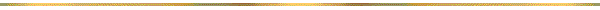 Esente dall’imposta di bollo, ai sensi dell’articolo 37 — comma 1 — del D.P.R. 28 dicembre 2000, n. 445 s.m.i.Si precisa che:In caso di riunioni di imprese e/o consorzi anche non ancora formalmente costituiti, le dichiarazioni di cui sopra dovranno essere rese dalle singole imprese interessate, per quanto di competenza.In caso di associazione temporanea di imprese già costituite dovranno essere allegati alla dichiarazione sostitutiva anche il mandato, conferito all’impresa capogruppo dalle altre imprese riunite, risultante da scrittura privata autenticata e la procura conferita al legale rappresentante dell’impresa capogruppo.In caso di consorzio già costituito dovrà essere allegato alla dichiarazione sostituiva l’atto costitutivo in copia autentica del consorzio.In caso di presentazione di false dichiarazioni o false documentazioni nelle procedure di gara e negli affidamenti di subappalto, la stazione appaltante segnalerà il fatto all’Autorità che, se riterrà che siano state rese con dolo o colpa grave in considerazione della rilevanza o dalla gravità dei fatti oggetto della falsa dichiarazione o della presentazione di falsa documentazione, disporrà l’iscrizione nel casellario informatico ai fini dell’esclusione dalle procedure di gara e dagli affidamenti di subappalto ai sensi dell’articolo 38 — comma 1, lettera h) — del Codice, per un periodo di un anno, decorso il quale l’iscrizione è cancellata e perde comunque efficacia.Obblighi informativi[decreto legislativo 30 giugno 2003, n. 196 s.m.i. «Codice in materia di protezione dei dati personali»]Informo che il Comune di Villafranca P.te, nel dare attuazione al decreto legislativo 30 giugno 2003, n. 196 s.m.i. «Codice in materia di protezione dei dati personali» [in seguito “Codice privacy”], garantisce che il trattamento dei dati personali si svolga nel rispetto dei diritti, delle libertà fondamentali, nonché della dignità delle persone fisiche, con particolare riferimento alla riservatezza e all’identità personale. Il trattamento dei dati che si intende effettuare, pertanto, sarà improntato a liceità e correttezza nella piena tutela dei suoi diritti e in particolare della sua riservatezza.Ai sensi dell’articolo 13 del predetto Codice privacy informo che:la richiesta di dati è finalizzata all’espletamento della procedura in oggetto;il conferimento dei dati ha natura obbligatoria;l’eventuale rifiuto di ottemperare a quanto sopra comporta l’esclusione dalla partecipazione alla presente procedura concorsuale;i soggetti o le categorie di soggetti cui possono essere comunicati i dati sono: 1) il personale dell’ente coinvolto nel procedimento; 2) gli eventuali partecipanti alla procedura di gara; 3) ogni altro soggetto interessato ai sensi della legge 7 agosto 1990 n. 241 s.m.i.; 4) altri soggetti del Comune;i diritti dell’interessato sono quelli previsti dall’articolo 7 del Codice privacy;titolare del trattamento è il Comune, legalmente rappresentata dal Sindaco. Responsabili sono i dirigenti dei settori interessati.Art. 7 (Diritto di accesso ai dati personali ed altri diritti)1.  L’interessato ha diritto di ottenere la conferma dell’esistenza o meno di dati personali che lo riguardano, anche se non ancora registrati, e la loro comunicazione in forma intelligibile.2.  L’interessato ha diritto di ottenere l’indicazione:a)  dell’origine dei dati personali; b)  delle finalità e modalità del trattamento; c)  della logica applicata in caso di trattamento effettuato con l’ausilio di strumenti elettronici; d)  degli estremi identificativi del titolare, dei responsabili e del rappresentante designato ai sensi dell’articolo 5, comma 2; e)  dei soggetti o delle categorie di soggetti ai quali i dati personali possono essere comunicati o che possono venirne a conoscenza in qualità di rappresentante designato nel territorio dello Stato, di responsabili o incaricati.3.  L’interessato ha diritto di ottenere:a)  l’aggiornamento, la rettificazione ovvero, quando vi ha interesse, l’integrazione dei dati; b)  la cancellazione, la trasformazione in forma anonima o il blocco dei dati trattati in violazione di legge, compresi quelli di cui non è necessaria la conservazione in relazione agli scopi per i quali i dati sono stati raccolti o successivamente trattati; c)  l’attestazione che le operazioni di cui alle lettere a) e b) sono state portate a conoscenza, anche per quanto riguarda il loro contenuto, di coloro ai quali i dati sono stati comunicati o diffusi, eccettuato il caso in cui tale adempimento si rivela impossibile o comporta un impiego di mezzi manifestamente sproporzionato rispetto al diritto tutelato.4.  L’interessato ha diritto di opporsi, in tutto o in p:a)  per motivi legittimi al trattamento dei dati personali che lo riguardano, ancorché pertinenti allo scopo della raccolta; b)  al trattamento di dati personali che lo riguardano a fini di invio di materiale pubblicitario o di vendita diretta o per il compimento di ricerche di mercato o di comunicazione commerciale. Titolare del trattamento è il Comune di Villafranca P.te, rappresentato dal sindaco pro-tempore.Responsabile del trattamento è il Responsabile dell’Area Amministrativa Bartolomeo ACERBI.Natura dell’appalto:Ragione sociale e codice fiscale dell’ente:Sede ed indirizzo del committente dell’appalto:Recapito telefonico, fax e posta P.E.C., del committente dell’appalto:Nominativo del referente dell’ente:Durata del contratto:Data inizio e fine del contratto:Importo complessivo contrattuale dell’appalto:Natura dell’appalto:Ragione sociale e codice fiscale dell’ente:Sede ed indirizzo del committente dell’appalto:Recapito telefonico, fax e posta P.E.C., del committente dell’appalto:Nominativo del referente dell’ente:Durata del contratto:Data inizio e fine del contratto:Importo complessivo contrattuale dell’appalto: